DerechoPara otros usos de este término, véase Derecho (desambiguación).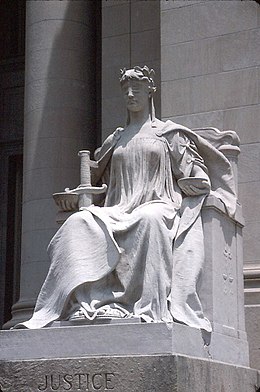 La representación de la diosa Iustitia (literalmente justicia en latín) la muestra equipada con tres símbolos del derecho: la espada simboliza el poder coercitivo del Estado; la balanza simboliza el equilibrio entre los derechos de los litigantes; y la venda sobre los ojos representa la imparcialidad.1​El derecho es un orden normativo2​ e institucional de la conducta humana en sociedad inspirado en postulados de justicia y certeza jurídica.3​ Su carácter y contenido está basado en las relaciones sociales en un determinado lugar y tiempo. El concepto del derecho es estudiado por la filosofía del derecho. A lo largo de la historia juristas, filósofos y teóricos del derecho han propuesto definiciones alternativas y distintas teorías jurídicas sin que exista consenso sobre su definición.La expresión «derecho» se utiliza indistintamente para nombrar a la disciplina y su objeto de estudio. Así, «derecho» dice relación con la ciencia del derecho o un determinado cuerpo de normas (por ejemplo, derecho civil, derecho penal, derecho procesal, derecho internacional, etc.). De acuerdo con la Real Academia de la Lengua Española y la Fundación del Español Urgente, todas las acepciones de «derecho» se escriben con minúscula, a excepción de cuando hacen referencia a un departamento, facultad o asignatura.4​5​El derecho objetivo es el conjunto de normas jurídicas: leyes, reglamentos, de carácter permanente y obligatorio, creadas por el Estado para la conservación del orden social. Siempre teniendo en cuenta la validez, es decir, si se ha llevado a cabo el procedimiento adecuado para su creación, independientemente de su eficacia, y de su ideal axiológico (si busca concretar un valor como la justicia, la armonía, el bien común, etcétera).El derecho subjetivo es la facultad que ha otorgado el ordenamiento jurídico a un sujeto (por ejemplo, derecho a la nacionalidad, derecho a la salud, derecho a demandar, derecho a manifestarse libre y pacíficamente, etc.)